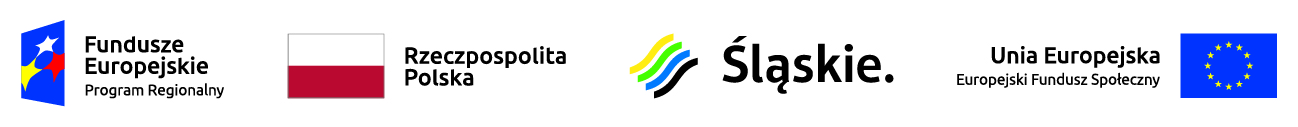 Załącznik nr 5 do Regulaminu rekrutacji na rozwój przedsiębiorczości w ramach  RPO WSL 2014-2020 – Poddziałanie 7.4.2 Outplacement – konkurs Projekt pod nazwą „Nowy Początek” nr projektu RPSL.07.04.02-24-0058/20FORMULARZ DIAGNOZY POTRZEB SZKOLENIOWO - DORADCZYCH Uzasadnienie:…………………………………………………………………………………………………………………………………………………………….…………………………………………………………………………………………………………………………………………………………………………………………………………………………………………………………………………………………………………………………..........................	           	........................................................		.......................................................(data)                     	(podpis Kandydata/Kandydatki)		(podpis Doradcy Zawodowego)Beneficjent CDO24 Sp z o.o z siedzibą w Żorach przy ul. Rybnickiej 152Tytuł projektuNowy początekNr projektuRPSL.07.04.02-24-0058/20Indywidualny Numer  Identyfikacyjny Kandydata Imię i nazwisko KandydataPoziom zaawansowania w zależności od wiedzy w zakresie zakładania i prowadzenia firmyLiczba godzin szkoleń i doradztwa biznesowegoTAK (za pomocą  X zaznaczyć wybraną kategorię)PODSTAWOWY – brak wiedzy z zakresu prowadzenia firmy48 godzin szkoleń (5-6 dni) + 5 godzin indywidualnych konsultacji dot. tworzenia technicznego biznesplanuŚREDNIOZAAWANSOWANY –  wiedza ogólna, teoretyczna z zakresu prowadzenia firmy32 godziny szkoleń + 5 godzin  indywidualnych konsultacji dot. tworzenia technicznego biznesplanuZAAWANSOWANY2 –  praktyczne doświadczenia w prowadzeniu firmy i wiedza z zakresu przedsiębiorczości16 godziny szkoleń + 5 godzin  indywidualnych konsultacji dot. tworzenia technicznego biznesplanu